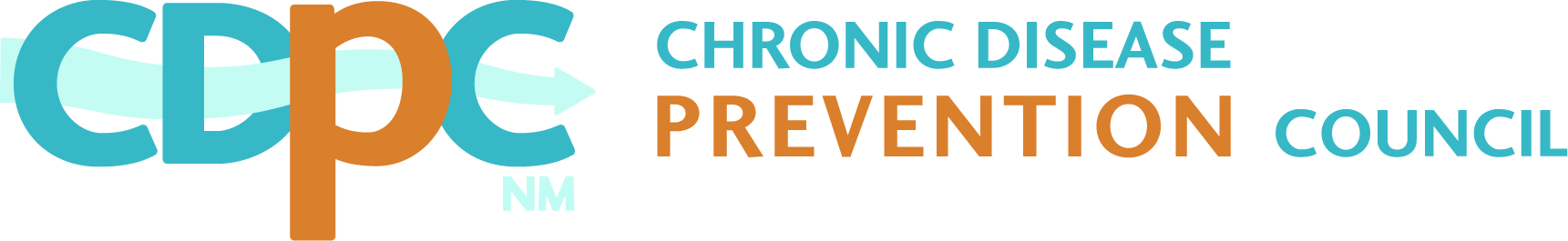 Membership FormPurpose:  To serve as a coordinating body for addressing chronic disease prevention in                   New Mexico.Mission:   To reduce common risk factors for the chronic diseases* of arthritis, cancer,                   cardiovascular disease, diabetes, lung disease, and osteoporosis by: Advocating for prevention policies and programsFacilitating collaboration among agencies and organizations working to prevent and/or manage chronic diseaseSupporting initiatives to understand, identify and address social determinants       that impact chronic disease				*As identified by the National Association of Chronic Disease Directors.By signing this form, the Member acknowledges that they are expected to attend at least two of the four quarterly meetings of Members in each calendar year (members may send an alternate or representative in their place).**As it should appear on CDPC correspondence.CDPC Membership Type: *** If the Member is representing an organization, the Member hereby confirms, on behalf of the organization, that he/she has been duly designated by the organization to serve as its authorized representative for purposes of taking all actions of the organization in its capacity as a Member (i.e. Councils & Coalitions current Chair/Director will have voting privileges for their organization).CDPC Correspondence Endorsement Check-Off:Please check any of the workgroups you would like to be a part of:Send membership form to: Laurel McCloskey       Chronic Disease Prevention Council	         P.O. Box 3511, Albuquerque, NM  87190       (505) 463-5300, laurel@chronicdiseasenm.org       www.chronicdiseasenm.orgMember Name/Title: Member Name/Title: Member Name/Title: Member Name/Title: Organization (if applicable) **:Organization (if applicable) **:Organization (if applicable) **:Organization (if applicable) **:Organization (if applicable) **:Mailing Address:  Mailing Address:  Mailing Address:  Email Address:Email Address:Telephone:Date:Signature:Website (will be included on the CDPC resources website page):Website (will be included on the CDPC resources website page):Website (will be included on the CDPC resources website page):Website (will be included on the CDPC resources website page):Website (will be included on the CDPC resources website page):Yes, I want to be an individual voting member of the CDPC.Yes, my organization designates me to be the voting member of the CDPC.***Yes, I want to be a non-voting organizational member of the CDPC.I authorize the NM Chronic Disease Prevention Council to include my organization’s name on any correspondence supporting policy and legislation in support of the CDPC Mission.I cannot authorize the NM Chronic Disease Prevention Council to include my organization’s name on any correspondence supporting policy and legislation in support of the CDPC Mission.On a case-by-case basis, I may authorize the NM Chronic Disease Prevention Council to include my organization’s name on correspondence supporting policy and legislation in support of the CDPC Mission.Childhood Obesity WorkgroupPrediabetes WorkgroupNew Mexico Council on Asthma WorkgroupCommunications WorkgroupNew Mexico Allied Council on Tobacco (NMACT) WorkgroupMillion Hearts® WorkgroupYouth Health Equity Workgroup